Comportements et stratégies : mesurer en unités non standardsComportements et stratégies : mesurer en unités non standardsComportements et stratégies : mesurer en unités non standardsL’élève estime la longueur et la distance autour d’objets avec des unités non standards, mais ses estimations sont déraisonnables.L’élève choisit un attribut, mais ne choisit pas une unité non standard appropriée pour mesurer.« Je vais prendre la balance à plateaux pour mesurer la longueur. »L’élève mesure des objets avec des unités non standards, mais se limite à un seul attribut.« J’aime mesurer la longueur. »Observations et documentationObservations et documentationObservations et documentationL’élève mesure la longueur et la distance autour d’objets avec des unités non standards, mais laisse des espaces ou des chevauchements.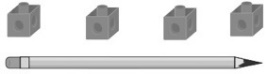 L’élève réussit à mesurer la longueur et la distance autour d’objets avec des unités non standards, mais n’inclut pas l’unité avec la mesure.« La distance autour de cet objet est de 6. »L’élève réussit à mesurer la longueur et la distance autour d’objets avec des unités non standards.Observations et documentationObservations et documentationObservations et documentation